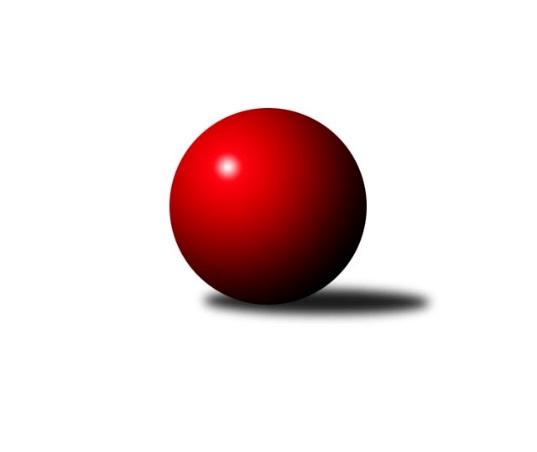 Č.8Ročník 2021/2022	20.5.2024 Přebor Plzeňského kraje 2021/2022Statistika 8. kolaTabulka družstev:		družstvo	záp	výh	rem	proh	skore	sety	průměr	body	plné	dorážka	chyby	1.	TJ Sokol Zahořany	7	6	1	0	42.0 : 14.0 	(99.5 : 68.5)	2685	13	1857	829	38.9	2.	TJ Slavoj Plzeň B	7	5	1	1	39.0 : 17.0 	(100.0 : 68.0)	2777	11	1922	856	45.6	3.	TJ Sokol Kdyně B	8	5	1	2	37.0 : 27.0 	(99.0 : 93.0)	2740	11	1897	843	42.9	4.	SK Škoda VS Plzeň B	8	4	2	2	37.0 : 27.0 	(99.5 : 92.5)	2839	10	1962	877	43	5.	TJ Sokol Újezd sv. Kříže	7	4	0	3	31.0 : 25.0 	(86.0 : 82.0)	2799	8	1937	862	49.4	6.	TJ Sokol Plzeň V A	7	4	0	3	30.0 : 26.0 	(86.5 : 81.5)	2659	8	1844	815	53.3	7.	TJ Sokol Plzeň V B	7	3	1	3	30.0 : 26.0 	(91.0 : 77.0)	2671	7	1871	799	58.6	8.	TJ Dobřany B	7	3	0	4	24.0 : 32.0 	(77.5 : 90.5)	2753	6	1916	838	50.3	9.	TJ Sokol Díly A	7	2	0	5	24.0 : 32.0 	(84.5 : 83.5)	2791	4	1945	846	56.9	10.	TJ Havlovice B	7	1	0	6	17.0 : 39.0 	(71.0 : 97.0)	2434	2	1735	699	65.7	11.	TJ Sokol Pec pod Čerchovem	8	0	0	8	9.0 : 55.0 	(65.5 : 126.5)	2494	0	1766	727	73.5Tabulka doma:		družstvo	záp	výh	rem	proh	skore	sety	průměr	body	maximum	minimum	1.	TJ Sokol Zahořany	4	3	1	0	23.0 : 9.0 	(55.5 : 40.5)	2650	7	2721	2565	2.	TJ Sokol Kdyně B	4	3	1	0	21.0 : 11.0 	(54.5 : 41.5)	3119	7	3186	3050	3.	TJ Slavoj Plzeň B	4	3	0	1	23.0 : 9.0 	(60.0 : 36.0)	3117	6	3198	3021	4.	TJ Sokol Újezd sv. Kříže	5	3	0	2	25.0 : 15.0 	(64.5 : 55.5)	2502	6	2562	2468	5.	TJ Sokol Díly A	3	2	0	1	18.0 : 6.0 	(44.0 : 28.0)	2547	4	2665	2450	6.	TJ Sokol Plzeň V B	3	2	0	1	17.0 : 7.0 	(42.0 : 30.0)	3070	4	3177	2921	7.	TJ Sokol Plzeň V A	4	2	0	2	17.0 : 15.0 	(50.5 : 45.5)	3166	4	3272	3082	8.	TJ Dobřany B	4	2	0	2	15.0 : 17.0 	(44.5 : 51.5)	2464	4	2531	2406	9.	SK Škoda VS Plzeň B	2	1	1	0	12.0 : 4.0 	(29.5 : 18.5)	3017	3	3028	3006	10.	TJ Havlovice B	3	0	0	3	8.0 : 16.0 	(37.0 : 35.0)	2366	0	2451	2306	11.	TJ Sokol Pec pod Čerchovem	4	0	0	4	7.0 : 25.0 	(38.5 : 57.5)	2230	0	2283	2181Tabulka venku:		družstvo	záp	výh	rem	proh	skore	sety	průměr	body	maximum	minimum	1.	SK Škoda VS Plzeň B	6	3	1	2	25.0 : 23.0 	(70.0 : 74.0)	2809	7	3115	2463	2.	TJ Sokol Zahořany	3	3	0	0	19.0 : 5.0 	(44.0 : 28.0)	2697	6	3141	2436	3.	TJ Slavoj Plzeň B	3	2	1	0	16.0 : 8.0 	(40.0 : 32.0)	2664	5	3054	2413	4.	TJ Sokol Plzeň V A	3	2	0	1	13.0 : 11.0 	(36.0 : 36.0)	2490	4	2604	2273	5.	TJ Sokol Kdyně B	4	2	0	2	16.0 : 16.0 	(44.5 : 51.5)	2646	4	3250	2315	6.	TJ Sokol Plzeň V B	4	1	1	2	13.0 : 19.0 	(49.0 : 47.0)	2571	3	2933	2386	7.	TJ Sokol Újezd sv. Kříže	2	1	0	1	6.0 : 10.0 	(21.5 : 26.5)	3097	2	3137	3056	8.	TJ Dobřany B	3	1	0	2	9.0 : 15.0 	(33.0 : 39.0)	2850	2	3028	2504	9.	TJ Havlovice B	4	1	0	3	9.0 : 23.0 	(34.0 : 62.0)	2451	2	2862	2190	10.	TJ Sokol Díly A	4	0	0	4	6.0 : 26.0 	(40.5 : 55.5)	2852	0	3097	2436	11.	TJ Sokol Pec pod Čerchovem	4	0	0	4	2.0 : 30.0 	(27.0 : 69.0)	2560	0	2851	2313Tabulka podzimní části:		družstvo	záp	výh	rem	proh	skore	sety	průměr	body	doma	venku	1.	TJ Sokol Zahořany	7	6	1	0	42.0 : 14.0 	(99.5 : 68.5)	2685	13 	3 	1 	0 	3 	0 	0	2.	TJ Slavoj Plzeň B	7	5	1	1	39.0 : 17.0 	(100.0 : 68.0)	2777	11 	3 	0 	1 	2 	1 	0	3.	TJ Sokol Kdyně B	8	5	1	2	37.0 : 27.0 	(99.0 : 93.0)	2740	11 	3 	1 	0 	2 	0 	2	4.	SK Škoda VS Plzeň B	8	4	2	2	37.0 : 27.0 	(99.5 : 92.5)	2839	10 	1 	1 	0 	3 	1 	2	5.	TJ Sokol Újezd sv. Kříže	7	4	0	3	31.0 : 25.0 	(86.0 : 82.0)	2799	8 	3 	0 	2 	1 	0 	1	6.	TJ Sokol Plzeň V A	7	4	0	3	30.0 : 26.0 	(86.5 : 81.5)	2659	8 	2 	0 	2 	2 	0 	1	7.	TJ Sokol Plzeň V B	7	3	1	3	30.0 : 26.0 	(91.0 : 77.0)	2671	7 	2 	0 	1 	1 	1 	2	8.	TJ Dobřany B	7	3	0	4	24.0 : 32.0 	(77.5 : 90.5)	2753	6 	2 	0 	2 	1 	0 	2	9.	TJ Sokol Díly A	7	2	0	5	24.0 : 32.0 	(84.5 : 83.5)	2791	4 	2 	0 	1 	0 	0 	4	10.	TJ Havlovice B	7	1	0	6	17.0 : 39.0 	(71.0 : 97.0)	2434	2 	0 	0 	3 	1 	0 	3	11.	TJ Sokol Pec pod Čerchovem	8	0	0	8	9.0 : 55.0 	(65.5 : 126.5)	2494	0 	0 	0 	4 	0 	0 	4Tabulka jarní části:		družstvo	záp	výh	rem	proh	skore	sety	průměr	body	doma	venku	1.	TJ Sokol Zahořany	0	0	0	0	0.0 : 0.0 	(0.0 : 0.0)	0	0 	0 	0 	0 	0 	0 	0 	2.	TJ Sokol Plzeň V B	0	0	0	0	0.0 : 0.0 	(0.0 : 0.0)	0	0 	0 	0 	0 	0 	0 	0 	3.	TJ Sokol Díly A	0	0	0	0	0.0 : 0.0 	(0.0 : 0.0)	0	0 	0 	0 	0 	0 	0 	0 	4.	TJ Sokol Plzeň V A	0	0	0	0	0.0 : 0.0 	(0.0 : 0.0)	0	0 	0 	0 	0 	0 	0 	0 	5.	TJ Sokol Pec pod Čerchovem	0	0	0	0	0.0 : 0.0 	(0.0 : 0.0)	0	0 	0 	0 	0 	0 	0 	0 	6.	TJ Sokol Kdyně B	0	0	0	0	0.0 : 0.0 	(0.0 : 0.0)	0	0 	0 	0 	0 	0 	0 	0 	7.	TJ Sokol Újezd sv. Kříže	0	0	0	0	0.0 : 0.0 	(0.0 : 0.0)	0	0 	0 	0 	0 	0 	0 	0 	8.	SK Škoda VS Plzeň B	0	0	0	0	0.0 : 0.0 	(0.0 : 0.0)	0	0 	0 	0 	0 	0 	0 	0 	9.	TJ Dobřany B	0	0	0	0	0.0 : 0.0 	(0.0 : 0.0)	0	0 	0 	0 	0 	0 	0 	0 	10.	TJ Slavoj Plzeň B	0	0	0	0	0.0 : 0.0 	(0.0 : 0.0)	0	0 	0 	0 	0 	0 	0 	0 	11.	TJ Havlovice B	0	0	0	0	0.0 : 0.0 	(0.0 : 0.0)	0	0 	0 	0 	0 	0 	0 	0 Zisk bodů pro družstvo:		jméno hráče	družstvo	body	zápasy	v %	dílčí body	sety	v %	1.	Tomáš Benda 	TJ Sokol Zahořany 	7	/	7	(100%)	18	/	28	(64%)	2.	Jiří Dohnal 	TJ Sokol Kdyně B 	7	/	8	(88%)	19.5	/	32	(61%)	3.	Radek Kutil 	TJ Sokol Zahořany 	6	/	7	(86%)	21	/	28	(75%)	4.	David Grössl 	TJ Sokol Zahořany 	6	/	7	(86%)	20.5	/	28	(73%)	5.	Jaroslav Pejsar 	TJ Sokol Plzeň V A 	6	/	7	(86%)	19	/	28	(68%)	6.	Pavel Troch 	TJ Sokol Plzeň V B 	6	/	7	(86%)	18.5	/	28	(66%)	7.	Miroslav Pivoňka 	TJ Sokol Újezd sv. Kříže 	6	/	7	(86%)	16	/	28	(57%)	8.	Lukáš Jaroš 	SK Škoda VS Plzeň B 	6	/	8	(75%)	19.5	/	32	(61%)	9.	Jan Pešek 	TJ Slavoj Plzeň B 	5	/	5	(100%)	14	/	20	(70%)	10.	Václav Praštil 	TJ Sokol Újezd sv. Kříže 	5	/	6	(83%)	18	/	24	(75%)	11.	Dominik Král 	TJ Sokol Plzeň V B 	5	/	6	(83%)	17.5	/	24	(73%)	12.	Tomáš Palka 	TJ Sokol Plzeň V B 	5	/	6	(83%)	16.5	/	24	(69%)	13.	Jiří Punčochář 	TJ Sokol Plzeň V B 	5	/	7	(71%)	18	/	28	(64%)	14.	Martin Karkoš 	TJ Sokol Plzeň V A 	5	/	7	(71%)	18	/	28	(64%)	15.	Roman Drugda 	TJ Slavoj Plzeň B 	5	/	7	(71%)	17.5	/	28	(63%)	16.	Luboš Špís 	TJ Dobřany B 	5	/	7	(71%)	17	/	28	(61%)	17.	Ljubica Müllerová 	SK Škoda VS Plzeň B 	5	/	8	(63%)	20	/	32	(63%)	18.	Václav Kuželík 	TJ Sokol Kdyně B 	5	/	8	(63%)	17	/	32	(53%)	19.	Jaromír Byrtus 	TJ Sokol Díly A 	4	/	5	(80%)	10.5	/	20	(53%)	20.	Jaroslav Löffelmann 	TJ Sokol Kdyně B 	4	/	6	(67%)	18	/	24	(75%)	21.	František Bürger 	TJ Slavoj Plzeň B 	4	/	6	(67%)	15.5	/	24	(65%)	22.	Jiří Jílek 	TJ Sokol Díly A 	4	/	6	(67%)	15	/	24	(63%)	23.	Jakub Kovářík 	TJ Slavoj Plzeň B 	4	/	6	(67%)	13	/	24	(54%)	24.	Petr Šabek 	TJ Sokol Újezd sv. Kříže 	4	/	7	(57%)	15.5	/	28	(55%)	25.	Jaroslav Dufek 	TJ Sokol Újezd sv. Kříže 	4	/	7	(57%)	12	/	28	(43%)	26.	Ladislav Filek 	SK Škoda VS Plzeň B 	4	/	8	(50%)	18.5	/	32	(58%)	27.	Ivana Zíková 	SK Škoda VS Plzeň B 	4	/	8	(50%)	16	/	32	(50%)	28.	Michal Müller 	SK Škoda VS Plzeň B 	4	/	8	(50%)	13	/	32	(41%)	29.	Dana Kapicová 	TJ Sokol Díly A 	3	/	3	(100%)	8	/	12	(67%)	30.	Petr Ziegler 	TJ Havlovice B 	3	/	3	(100%)	7.5	/	12	(63%)	31.	Kamila Marčíková 	TJ Slavoj Plzeň B 	3	/	5	(60%)	13	/	20	(65%)	32.	Ivan Vladař 	TJ Sokol Plzeň V A 	3	/	6	(50%)	13.5	/	24	(56%)	33.	Jiří Benda ml.	TJ Sokol Zahořany 	3	/	6	(50%)	13.5	/	24	(56%)	34.	Marek Eisman 	TJ Dobřany B 	3	/	6	(50%)	12.5	/	24	(52%)	35.	Štěpánka Peštová 	TJ Havlovice B 	3	/	6	(50%)	11	/	24	(46%)	36.	Jiří Götz 	TJ Sokol Kdyně B 	3	/	6	(50%)	10.5	/	24	(44%)	37.	Jiří Zenefels 	TJ Sokol Zahořany 	3	/	6	(50%)	10	/	24	(42%)	38.	Jan Dufek 	TJ Sokol Díly A 	3	/	7	(43%)	16	/	28	(57%)	39.	Jiří Tauber 	TJ Sokol Plzeň V A 	3	/	7	(43%)	14.5	/	28	(52%)	40.	Jana Pytlíková 	TJ Sokol Kdyně B 	3	/	7	(43%)	14	/	28	(50%)	41.	Oldřich Jankovský 	TJ Sokol Újezd sv. Kříže 	3	/	7	(43%)	12.5	/	28	(45%)	42.	Jiří Baloun 	TJ Dobřany B 	3	/	7	(43%)	12.5	/	28	(45%)	43.	Jiří Šašek 	TJ Sokol Plzeň V A 	3	/	7	(43%)	11.5	/	28	(41%)	44.	Lenka Psutková 	TJ Sokol Pec pod Čerchovem 	3	/	7	(43%)	11.5	/	28	(41%)	45.	Jan Lommer 	TJ Sokol Kdyně B 	3	/	8	(38%)	12	/	32	(38%)	46.	Jiří Vícha 	TJ Sokol Plzeň V A 	2	/	2	(100%)	6	/	8	(75%)	47.	Martin Krištof 	TJ Dobřany B 	2	/	2	(100%)	5	/	8	(63%)	48.	Jana Kotroušová 	TJ Slavoj Plzeň B 	2	/	3	(67%)	6.5	/	12	(54%)	49.	Jaroslav Kutil 	TJ Sokol Zahořany 	2	/	3	(67%)	6	/	12	(50%)	50.	Petra Vařechová 	TJ Sokol Zahořany 	2	/	3	(67%)	4.5	/	12	(38%)	51.	Jakub Solfronk 	TJ Dobřany B 	2	/	5	(40%)	10	/	20	(50%)	52.	Jiří Pivoňka ml.	TJ Havlovice B 	2	/	5	(40%)	8.5	/	20	(43%)	53.	Jan Kapic 	TJ Sokol Pec pod Čerchovem 	2	/	6	(33%)	12.5	/	24	(52%)	54.	Jiří Pivoňka st.	TJ Havlovice B 	2	/	6	(33%)	10	/	24	(42%)	55.	Jaroslav Jílek 	TJ Sokol Díly A 	2	/	6	(33%)	10	/	24	(42%)	56.	Karel Řezníček 	TJ Sokol Díly A 	2	/	7	(29%)	12	/	28	(43%)	57.	Ivan Böhm 	TJ Sokol Pec pod Čerchovem 	2	/	8	(25%)	14.5	/	32	(45%)	58.	Karel Mašek 	TJ Slavoj Plzeň B 	1	/	1	(100%)	4	/	4	(100%)	59.	Ivana Lukášová 	TJ Havlovice B 	1	/	1	(100%)	4	/	4	(100%)	60.	Karel Konvář 	TJ Sokol Plzeň V B 	1	/	1	(100%)	3	/	4	(75%)	61.	Karel Majner 	SK Škoda VS Plzeň B 	1	/	1	(100%)	3	/	4	(75%)	62.	Anna Löffelmannová 	TJ Sokol Kdyně B 	1	/	1	(100%)	3	/	4	(75%)	63.	Jan Ebelender 	TJ Dobřany B 	1	/	1	(100%)	2	/	4	(50%)	64.	Jiří Havlovic 	TJ Sokol Zahořany 	1	/	2	(50%)	5	/	8	(63%)	65.	David Vincze 	TJ Slavoj Plzeň B 	1	/	2	(50%)	5	/	8	(63%)	66.	Patrik Kolář 	TJ Sokol Plzeň V B 	1	/	2	(50%)	4	/	8	(50%)	67.	Marta Kořanová 	TJ Sokol Kdyně B 	1	/	2	(50%)	4	/	8	(50%)	68.	Josef Nedoma 	TJ Havlovice B 	1	/	3	(33%)	7	/	12	(58%)	69.	Lukáš Pittr 	TJ Sokol Díly A 	1	/	3	(33%)	6	/	12	(50%)	70.	Karel Uxa 	SK Škoda VS Plzeň B 	1	/	3	(33%)	5.5	/	12	(46%)	71.	Hana Vosková 	TJ Slavoj Plzeň B 	1	/	3	(33%)	5	/	12	(42%)	72.	Tereza Housarová 	TJ Sokol Pec pod Čerchovem 	1	/	3	(33%)	4.5	/	12	(38%)	73.	Václav Hranáč 	TJ Slavoj Plzeň B 	1	/	3	(33%)	4.5	/	12	(38%)	74.	Václav Šesták 	TJ Dobřany B 	1	/	3	(33%)	4	/	12	(33%)	75.	Daniel Kočí 	TJ Sokol Díly A 	1	/	4	(25%)	5	/	16	(31%)	76.	Petr Špaček 	TJ Sokol Pec pod Čerchovem 	1	/	5	(20%)	8.5	/	20	(43%)	77.	Martin Šubrt 	TJ Havlovice B 	1	/	5	(20%)	8	/	20	(40%)	78.	Miroslav Lukáš 	TJ Havlovice B 	1	/	5	(20%)	7.5	/	20	(38%)	79.	Jaroslav Knap 	TJ Sokol Plzeň V B 	1	/	5	(20%)	6	/	20	(30%)	80.	Gabriela Bartoňová 	TJ Havlovice B 	1	/	6	(17%)	7.5	/	24	(31%)	81.	Tomáš Kamínek 	TJ Sokol Újezd sv. Kříže 	1	/	7	(14%)	11	/	28	(39%)	82.	Otto Sloup 	TJ Dobřany B 	1	/	7	(14%)	9.5	/	28	(34%)	83.	Iveta Kouříková 	TJ Sokol Díly A 	0	/	1	(0%)	2	/	4	(50%)	84.	Lucie Trochová 	TJ Sokol Plzeň V B 	0	/	1	(0%)	1.5	/	4	(38%)	85.	Věra Horvátová 	TJ Sokol Újezd sv. Kříže 	0	/	1	(0%)	1	/	4	(25%)	86.	Jaroslava Löffelmannová 	TJ Sokol Kdyně B 	0	/	1	(0%)	1	/	4	(25%)	87.	Jitka Kutilová 	TJ Sokol Zahořany 	0	/	1	(0%)	1	/	4	(25%)	88.	Jan Pivoňka 	TJ Sokol Pec pod Čerchovem 	0	/	1	(0%)	0	/	4	(0%)	89.	Tereza Krumlová 	TJ Sokol Kdyně B 	0	/	1	(0%)	0	/	4	(0%)	90.	Jiří Karlík 	TJ Sokol Plzeň V A 	0	/	1	(0%)	0	/	4	(0%)	91.	Filip Housar 	TJ Sokol Pec pod Čerchovem 	0	/	1	(0%)	0	/	4	(0%)	92.	Miloslav Kolařík 	SK Škoda VS Plzeň B 	0	/	2	(0%)	3	/	8	(38%)	93.	Jan Kučera 	TJ Dobřany B 	0	/	2	(0%)	3	/	8	(38%)	94.	Pavel Klik 	TJ Sokol Plzeň V A 	0	/	2	(0%)	2	/	8	(25%)	95.	Karel Jindra 	SK Škoda VS Plzeň B 	0	/	2	(0%)	1	/	8	(13%)	96.	Václav Schiebert 	TJ Havlovice B 	0	/	2	(0%)	0	/	8	(0%)	97.	Pavel Kalous 	TJ Sokol Pec pod Čerchovem 	0	/	3	(0%)	3	/	12	(25%)	98.	Jindřich Mašek 	TJ Sokol Plzeň V A 	0	/	3	(0%)	2	/	12	(17%)	99.	Jaroslava Kapicová 	TJ Sokol Pec pod Čerchovem 	0	/	3	(0%)	2	/	12	(17%)	100.	Karolína Janková 	TJ Sokol Pec pod Čerchovem 	0	/	5	(0%)	5	/	20	(25%)	101.	Karel Ganaj 	TJ Sokol Plzeň V B 	0	/	6	(0%)	6	/	24	(25%)	102.	Jiřina Hrušková 	TJ Sokol Pec pod Čerchovem 	0	/	6	(0%)	4	/	24	(17%)Průměry na kuželnách:		kuželna	průměr	plné	dorážka	chyby	výkon na hráče	1.	Sokol Plzeň V, 1-4	3091	2130	960	57.6	(515.3)	2.	TJ Sokol Kdyně, 1-4	3086	2130	955	48.5	(514.4)	3.	TJ Slavoj Plzeň, 1-4	3038	2087	951	52.5	(506.4)	4.	SK Škoda VS Plzeň, 1-4	2954	2040	914	52.3	(492.4)	5.	TJ Sokol Zahořany, 1-2	2613	1799	813	40.0	(435.5)	6.	Sokol Díly, 1-2	2503	1743	760	58.2	(417.3)	7.	TJ Sokol Újezd Sv. Kříže, 1-2	2469	1725	743	46.7	(411.6)	8.	TJ Dobřany, 1-2	2464	1749	715	48.0	(410.8)	9.	Havlovice, 1-2	2381	1682	699	48.8	(396.9)	10.	Pec Pod Čerchovem, 1-2	2275	1617	658	71.0	(379.3)Nejlepší výkony na kuželnách:Sokol Plzeň V, 1-4TJ Sokol Plzeň V A	3272	7. kolo	Jaroslav Pejsar 	TJ Sokol Plzeň V A	581	7. koloTJ Sokol Kdyně B	3250	4. kolo	Martin Karkoš 	TJ Sokol Plzeň V A	580	7. koloTJ Sokol Plzeň V A	3187	4. kolo	Jiří Vícha 	TJ Sokol Plzeň V A	573	7. koloTJ Sokol Plzeň V B	3177	7. kolo	Václav Praštil 	TJ Sokol Újezd sv. Kříže	571	2. koloTJ Sokol Újezd sv. Kříže	3137	7. kolo	Jana Pytlíková 	TJ Sokol Kdyně B	565	4. koloTJ Sokol Plzeň V A	3121	5. kolo	Jaroslav Pejsar 	TJ Sokol Plzeň V A	563	5. koloTJ Sokol Plzeň V B	3113	4. kolo	Jaroslav Pejsar 	TJ Sokol Plzeň V A	562	4. koloSK Škoda VS Plzeň B	3092	2. kolo	Luboš Špís 	TJ Dobřany B	561	5. koloTJ Sokol Plzeň V A	3082	2. kolo	Pavel Troch 	TJ Sokol Plzeň V B	560	7. koloTJ Sokol Újezd sv. Kříže	3056	2. kolo	Jan Lommer 	TJ Sokol Kdyně B	560	4. koloTJ Sokol Kdyně, 1-4TJ Sokol Kdyně B	3186	6. kolo	Jaroslav Löffelmann 	TJ Sokol Kdyně B	566	6. koloTJ Sokol Kdyně B	3136	8. kolo	Jiří Götz 	TJ Sokol Kdyně B	563	6. koloTJ Sokol Kdyně B	3103	1. kolo	Luboš Špís 	TJ Dobřany B	561	6. koloTJ Sokol Díly A	3097	1. kolo	Jaroslav Löffelmann 	TJ Sokol Kdyně B	559	1. koloTJ Slavoj Plzeň B	3054	3. kolo	Jakub Kovářík 	TJ Slavoj Plzeň B	554	3. koloTJ Sokol Kdyně B	3050	3. kolo	Lukáš Jaroš 	SK Škoda VS Plzeň B	549	8. koloSK Škoda VS Plzeň B	3036	8. kolo	Jiří Dohnal 	TJ Sokol Kdyně B	548	1. koloTJ Dobřany B	3028	6. kolo	Anna Löffelmannová 	TJ Sokol Kdyně B	543	8. kolo		. kolo	Ljubica Müllerová 	SK Škoda VS Plzeň B	542	8. kolo		. kolo	Jiří Dohnal 	TJ Sokol Kdyně B	542	6. koloTJ Slavoj Plzeň, 1-4TJ Slavoj Plzeň B	3198	1. kolo	Jan Pešek 	TJ Slavoj Plzeň B	585	5. koloTJ Sokol Zahořany	3141	5. kolo	Roman Drugda 	TJ Slavoj Plzeň B	564	1. koloTJ Slavoj Plzeň B	3138	5. kolo	Ladislav Filek 	SK Škoda VS Plzeň B	563	1. koloSK Škoda VS Plzeň B	3115	1. kolo	František Bürger 	TJ Slavoj Plzeň B	559	2. koloTJ Slavoj Plzeň B	3109	7. kolo	Jiří Benda ml.	TJ Sokol Zahořany	558	5. koloTJ Slavoj Plzeň B	3021	2. kolo	David Grössl 	TJ Sokol Zahořany	557	5. koloTJ Sokol Díly A	2877	7. kolo	Jakub Kovářík 	TJ Slavoj Plzeň B	551	2. koloTJ Sokol Pec pod Čerchovem	2709	2. kolo	Radek Kutil 	TJ Sokol Zahořany	551	5. kolo		. kolo	Jakub Kovářík 	TJ Slavoj Plzeň B	544	5. kolo		. kolo	František Bürger 	TJ Slavoj Plzeň B	541	1. koloSK Škoda VS Plzeň, 1-4SK Škoda VS Plzeň B	3028	7. kolo	Pavel Troch 	TJ Sokol Plzeň V B	555	6. koloSK Škoda VS Plzeň B	3006	6. kolo	Tomáš Palka 	TJ Sokol Plzeň V B	550	6. koloTJ Sokol Plzeň V B	2933	6. kolo	Ivana Zíková 	SK Škoda VS Plzeň B	535	6. koloTJ Sokol Pec pod Čerchovem	2851	7. kolo	Lukáš Jaroš 	SK Škoda VS Plzeň B	532	7. kolo		. kolo	Ljubica Müllerová 	SK Škoda VS Plzeň B	526	7. kolo		. kolo	Lukáš Jaroš 	SK Škoda VS Plzeň B	523	6. kolo		. kolo	Michal Müller 	SK Škoda VS Plzeň B	519	7. kolo		. kolo	Ladislav Filek 	SK Škoda VS Plzeň B	515	6. kolo		. kolo	Ivan Böhm 	TJ Sokol Pec pod Čerchovem	514	7. kolo		. kolo	Ladislav Filek 	SK Škoda VS Plzeň B	500	7. koloTJ Sokol Zahořany, 1-2TJ Sokol Zahořany	2721	7. kolo	Tomáš Benda 	TJ Sokol Zahořany	491	1. koloTJ Sokol Zahořany	2709	1. kolo	Dominik Král 	TJ Sokol Plzeň V B	487	3. koloSK Škoda VS Plzeň B	2611	4. kolo	David Grössl 	TJ Sokol Zahořany	481	7. koloTJ Sokol Zahořany	2606	4. kolo	Jiří Benda ml.	TJ Sokol Zahořany	479	1. koloTJ Sokol Plzeň V A	2592	1. kolo	Jiří Benda ml.	TJ Sokol Zahořany	475	7. koloTJ Sokol Kdyně B	2584	7. kolo	Jaroslav Pejsar 	TJ Sokol Plzeň V A	475	1. koloTJ Sokol Zahořany	2565	3. kolo	Jiří Tauber 	TJ Sokol Plzeň V A	475	1. koloTJ Sokol Plzeň V B	2518	3. kolo	Radek Kutil 	TJ Sokol Zahořany	459	1. kolo		. kolo	Ivan Vladař 	TJ Sokol Plzeň V A	458	1. kolo		. kolo	Jana Pytlíková 	TJ Sokol Kdyně B	457	7. koloSokol Díly, 1-2TJ Sokol Díly A	2665	6. kolo	Karel Řezníček 	TJ Sokol Díly A	479	6. koloTJ Sokol Plzeň V A	2604	8. kolo	Jiří Vícha 	TJ Sokol Plzeň V A	468	8. koloTJ Sokol Díly A	2527	5. kolo	Jiří Jílek 	TJ Sokol Díly A	468	6. koloTJ Havlovice B	2464	6. kolo	Jaroslav Pejsar 	TJ Sokol Plzeň V A	463	8. koloTJ Sokol Díly A	2450	8. kolo	Martin Šubrt 	TJ Havlovice B	453	6. koloTJ Sokol Pec pod Čerchovem	2313	5. kolo	Jaromír Byrtus 	TJ Sokol Díly A	451	6. kolo		. kolo	Jiří Tauber 	TJ Sokol Plzeň V A	444	8. kolo		. kolo	Miroslav Lukáš 	TJ Havlovice B	440	6. kolo		. kolo	Jaroslav Jílek 	TJ Sokol Díly A	436	6. kolo		. kolo	Jiří Jílek 	TJ Sokol Díly A	436	5. koloTJ Sokol Újezd Sv. Kříže, 1-2TJ Sokol Újezd sv. Kříže	2562	3. kolo	Petr Šabek 	TJ Sokol Újezd sv. Kříže	465	4. koloTJ Sokol Újezd sv. Kříže	2531	4. kolo	Jaroslav Dufek 	TJ Sokol Újezd sv. Kříže	453	3. koloTJ Slavoj Plzeň B	2525	6. kolo	Václav Praštil 	TJ Sokol Újezd sv. Kříže	452	4. koloTJ Dobřany B	2504	8. kolo	Marek Eisman 	TJ Dobřany B	448	8. koloTJ Sokol Újezd sv. Kříže	2478	8. kolo	David Vincze 	TJ Slavoj Plzeň B	447	6. koloTJ Sokol Újezd sv. Kříže	2470	6. kolo	Jiří Jílek 	TJ Sokol Díly A	445	3. koloTJ Sokol Újezd sv. Kříže	2468	5. kolo	Oldřich Jankovský 	TJ Sokol Újezd sv. Kříže	441	4. koloTJ Sokol Díly A	2436	3. kolo	Jaroslav Dufek 	TJ Sokol Újezd sv. Kříže	440	8. koloTJ Sokol Kdyně B	2433	5. kolo	Oldřich Jankovský 	TJ Sokol Újezd sv. Kříže	437	3. koloTJ Havlovice B	2288	4. kolo	Petr Šabek 	TJ Sokol Újezd sv. Kříže	437	5. koloTJ Dobřany, 1-2SK Škoda VS Plzeň B	2539	3. kolo	Pavel Troch 	TJ Sokol Plzeň V B	471	1. koloTJ Dobřany B	2531	4. kolo	Lukáš Jaroš 	SK Škoda VS Plzeň B	453	3. koloTJ Sokol Zahořany	2514	2. kolo	Jiří Zenefels 	TJ Sokol Zahořany	448	2. koloTJ Dobřany B	2509	1. kolo	Tomáš Benda 	TJ Sokol Zahořany	447	2. koloTJ Sokol Plzeň V B	2447	1. kolo	Otto Sloup 	TJ Dobřany B	440	1. koloTJ Dobřany B	2408	3. kolo	Ljubica Müllerová 	SK Škoda VS Plzeň B	437	3. koloTJ Dobřany B	2406	2. kolo	Jakub Solfronk 	TJ Dobřany B	435	4. koloTJ Sokol Pec pod Čerchovem	2365	4. kolo	Luboš Špís 	TJ Dobřany B	433	4. kolo		. kolo	Jiří Baloun 	TJ Dobřany B	432	1. kolo		. kolo	Marek Eisman 	TJ Dobřany B	431	1. koloHavlovice, 1-2SK Škoda VS Plzeň B	2463	5. kolo	Josef Nedoma 	TJ Havlovice B	452	5. koloTJ Havlovice B	2451	5. kolo	Ljubica Müllerová 	SK Škoda VS Plzeň B	429	5. koloTJ Slavoj Plzeň B	2413	8. kolo	Václav Hranáč 	TJ Slavoj Plzeň B	424	8. koloTJ Havlovice B	2341	8. kolo	Štěpánka Peštová 	TJ Havlovice B	423	5. koloTJ Sokol Kdyně B	2315	2. kolo	Jiří Pivoňka st.	TJ Havlovice B	422	2. koloTJ Havlovice B	2306	2. kolo	Jiří Pivoňka ml.	TJ Havlovice B	421	2. kolo		. kolo	Michal Müller 	SK Škoda VS Plzeň B	420	5. kolo		. kolo	Jiří Pivoňka ml.	TJ Havlovice B	410	5. kolo		. kolo	Lukáš Jaroš 	SK Škoda VS Plzeň B	410	5. kolo		. kolo	Martin Šubrt 	TJ Havlovice B	407	2. koloPec Pod Čerchovem, 1-2TJ Sokol Zahořany	2436	6. kolo	Jiří Tauber 	TJ Sokol Plzeň V A	463	3. koloTJ Sokol Plzeň V B	2386	8. kolo	Radek Kutil 	TJ Sokol Zahořany	456	6. koloTJ Sokol Pec pod Čerchovem	2283	6. kolo	Ivan Böhm 	TJ Sokol Pec pod Čerchovem	436	8. koloTJ Sokol Plzeň V A	2273	3. kolo	Tomáš Palka 	TJ Sokol Plzeň V B	435	8. koloTJ Sokol Pec pod Čerchovem	2240	8. kolo	Lucie Trochová 	TJ Sokol Plzeň V B	431	8. koloTJ Sokol Pec pod Čerchovem	2217	3. kolo	Jaroslav Pejsar 	TJ Sokol Plzeň V A	417	3. koloTJ Havlovice B	2190	1. kolo	Dominik Král 	TJ Sokol Plzeň V B	416	8. koloTJ Sokol Pec pod Čerchovem	2181	1. kolo	Petr Špaček 	TJ Sokol Pec pod Čerchovem	416	6. kolo		. kolo	Tomáš Benda 	TJ Sokol Zahořany	414	6. kolo		. kolo	David Grössl 	TJ Sokol Zahořany	411	6. koloČetnost výsledků:	8.0 : 0.0	3x	7.0 : 1.0	10x	6.0 : 2.0	7x	5.0 : 3.0	1x	4.0 : 4.0	3x	3.0 : 5.0	6x	2.0 : 6.0	6x	1.0 : 7.0	3x	0.0 : 8.0	1x